Sample Course Outline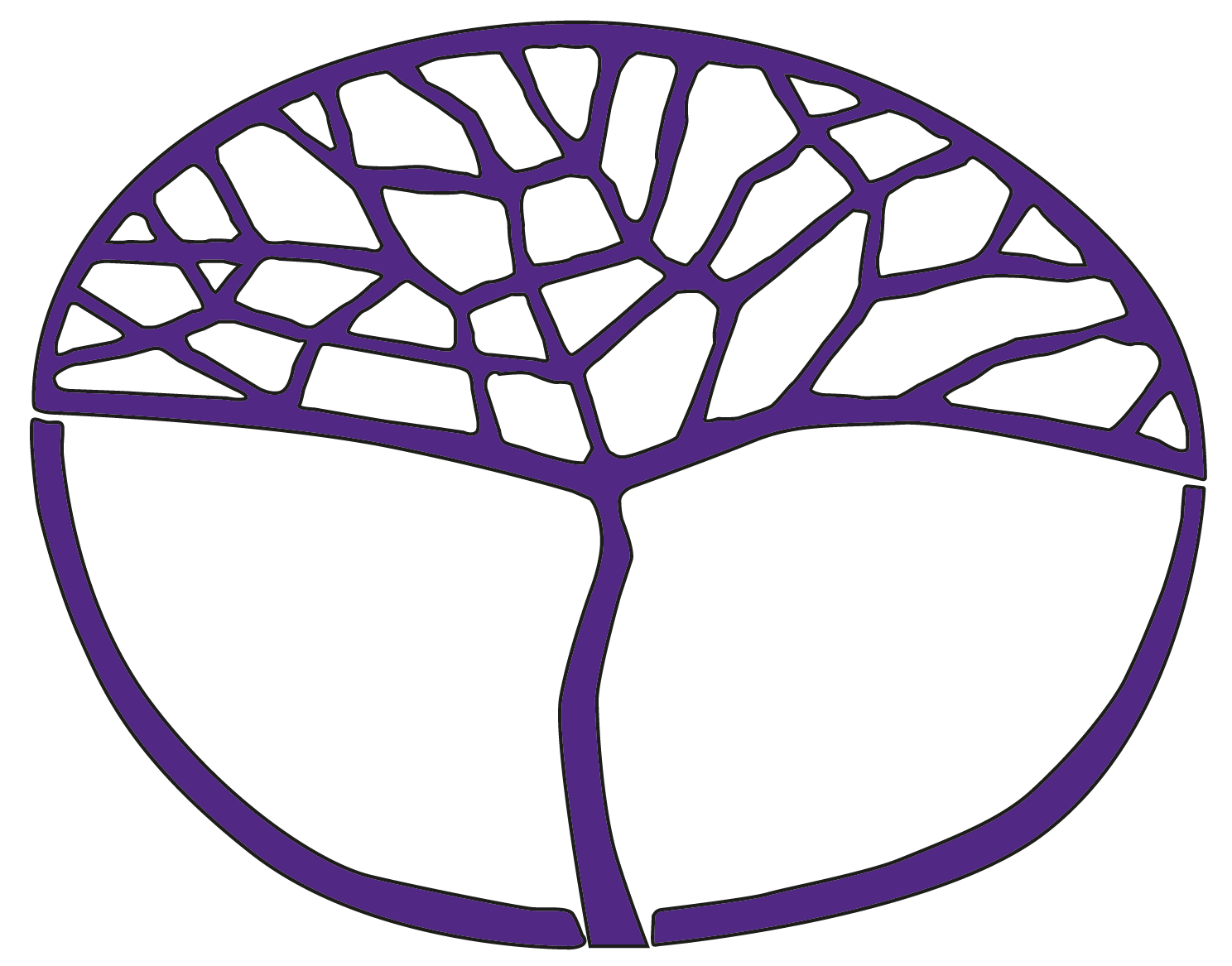 LiteratureGeneral Year 11Copyright© School Curriculum and Standards Authority, 2014This document – apart from any third party copyright material contained in it – may be freely copied, or communicated on an intranet, for non-commercial purposes in educational institutions, provided that the School Curriculum and Standards Authority is acknowledged as the copyright owner, and that the Authority’s moral rights are not infringed.Copying or communication for any other purpose can be done only within the terms of the Copyright Act 1968 or with prior written permission of the School Curriculum and Standards Authority. Copying or communication of any third party copyright material can be done only within the terms of the Copyright Act 1968 or with permission of the copyright owners.Any content in this document that has been derived from the Australian Curriculum may be used under the terms of the Creative Commons Attribution 4.0 International licence.DisclaimerAny resources such as texts, websites and so on that may be referred to in this document are provided as examples of resources that teachers can use to support their learning programs. Their inclusion does not imply that they are mandatory or that they are the only resources relevant to the course.Sample course outlineLiterature – General Year 11Unit 1 Semester 1Semester 2WeekTextsSyllabus contentAssessment tasks1–4NovelZac and Mia by A.J. BettsLanguage and generic conventions:there are similarities and differences in the conventions and language of literary texts and these allow us to identify genresProducing texts:develop a vocabulary to articulate understandings of literary textsproduce … reflective … texts taking into account considerations of audience, purpose and contextTask 1: Extended written responseIn a series of journal entries, write responses to questions which require you to reflect on the use of language and conventions of genre in the novel, Zac and Mia. Your overall response should be approximately 1000 words. (Due: Week 4)5–7 PoetryTop lines from Australian contemporary poets by D. Jensen and M. Granger (Eds.)Language and generic conventions:different sorts of texts might use language in different ways; for example, literal, figurative, connotative, denotative, emotivereaders’ experience of language, for example, readers’ understanding of particular words, has an effect on how readers respond to literary textsTask 2: Short written responseChoose three poems from the anthology, Top Lines; discuss the different ways language is used and how your responses to each poem are affected by your understanding of particular words. (In class: Week 7)8–9Cartoons/comic stripsCalvin and Hobbes by Bill WatersonThe essential Leunig: Cartoons from a winding path by Michael LeunigContextual understandings – the relationships between writer, reader, text and context:when we refer to reading a text, we are referring to the meaning that we can make of a textreading a literary text involves considering social, cultural and historical contextsreading intertextually involves relating new texts to other texts we have read through a discussion of language, generic conventions and the understandings of the world that other texts offerProducing texts:produce analytical … texts taking into account considerations of audience, purpose and contextTask 3: Short written responseDiscuss your reading or interpretation of a range of Calvin and Hobbes comic strips or Leunig cartoons. Pay particular attention to the contexts in which those strips or cartoons were produced or received originally and explain how your interpretation of them is influenced by your own context as a reader. (In class: Week 9)10–13DramaBlackrock by Nick EnrightContextual understandings – the relationships between writer, reader, text and context:when we refer to reading a text, we are referring to the meaning that we can make of a textreading a literary text involves considering social, cultural and historical contextswhen we read in terms of representation, we look at the ways of thinking about the world (for example, about individuals, groups and ideas) that are constructed in the textProducing texts:produce analytical, [or] 
reflective … texts taking into account considerations of audience, purpose and contextTask 4: Short written responseDiscuss the representation of the youth/surfing sub-culture in the play, Blackrock. How relevant to you and your social and cultural context are the issues raised in this play? (Due: Week 12)Task 5: Oral You will be participating in a Socratic Circle discussion based on the play, Blackrock. Create an open-ended, thought-provoking question using the play as your stimulus. You will be required to act as a discussion leader, posing your question to the group and facilitating a 10 minute discussion. You will be assessed based on how well you facilitate a meaningful discussion as well as your participation overall. (In class: Week 13)14–15Language and generic conventions:language is a medium which can be used for a variety of purposes, including stating information, expressing ideas and telling storieslanguage has grammatical and stylistic elements that produce certain effects. Grammatical elements include use of tense and development of sentence structure. Stylistic elements include use of first, second or third person narrative; development of tone; and creation of imageryProducing texts:develop an understanding of the processes of textual production and describe those processes in reflecting upon their workproduce … creative texts taking into account considerations of audience, purpose and contextTask 6: Creative production of a literary text Write a story using one of the following grammatical styles:a first person narrative in future tensea second person narrative in present tensea third person narrative in past tense.In an accompanying paragraph, comment on the tone you were attempting to develop and what you consider to be the most important images in your story.(Due: Week 15)WeekSyllabus contentAssessment tasks1–4Multimodal Graphic novelPersepolis by Marjane SatrapiAnimated filmPersepolis directed by Vincent Paronnaud and Marjane SatrapiLanguage and generic conventions:there are similarities and differences in the conventions and language of literary texts and these allow us to identify genresProducing texts:develop a vocabulary to articulate understandings of literary textsTask 7: Extended written responseExplore and discuss the language, the language devices and the generic conventions used in the graphic novel and the animated film, both of which are called Persepolis. Use the analytical essay form and aim for 1 000 words. (Due: Week 4)5–7 PoetrySelections from Billy Bragg, Langston Hughes, Ted Kooser, Marcia Langton and Don Marquis.Paperbark: A Collection of black Australian writings by Davis, Muecke, Narrogin, and Shoemaker (Eds.) Language and generic conventions:different sorts of texts might use language in different ways; for example, literal, figurative, connotative, denotative, emotivereaders’ experience of language; for example, readers’ understanding of particular words, has an effect on how readers respond to literary textsContextual understandings – the relationships between writer, reader, text and context:reading intertextually involves relating new texts to other texts we have read through a discussion of language, generic conventions and the understandings of the world that other texts offerProducing texts:produce analytical … texts taking into account considerations of audience, purpose and contextTask 8: Short written response Choose two poems from two different poets which deal with a similar issue or have contextual similarities. Discuss the different ways language is used and how your response to each poem is affected by your understanding of the other one. (In class: Week 7)8–9NovelDeadly Unna by Phillip GwynneContextual understandings – the relationships between writer, reader, text and context:when we refer to reading a text, we are referring to the meaning that we can make of a textreading a literary text involves considering social, cultural and historical contextsProducing texts:produce analytical … texts taking into account considerations of audience, purpose and contextTask 9: Short written responseDiscuss your reading or interpretation of the novel Deadly Unna. Pay particular attention to the historical context in which that novel was written, the cultural context represented within the novel and the social context in which you are reading that novel. (In class: Week 9)10–12DramaCloudstreet by Nick Enright and Justin MonjoContextual understandings – the relationships between writer, reader, text and context:when we read in terms of representation, we look at the ways of thinking about the world (for example, about individuals, groups and ideas) that are constructed in the textreading a literary text involves considering social, cultural and historical contextsProducing texts:produce analytical, [or] 
reflective … texts taking into account considerations of audience, purpose and contextTask 10: Short written responseDiscuss the representation of Australian life and society presented in the play, Cloudstreet. How relevant to you and your social and cultural context are the issues raised in this play? (Due: Week 12)13Feature filmRomeo and Juliet directed by Baz LuhrmannTen things I hate about you directed by Gil JungerContextual understandings – the relationships between writer, reader, text and context:reading intertextually involves relating new texts to other texts we have read through a discussion of language, generic conventions and the understandings of the world that other texts offerTask 11: OralAs part of a panel of three, present a multimodal, intertextual discussion of the representation of ‘conflict’ and ‘love’ in these two films: Romeo and Juliet and Ten things I hate about you. You may also refer intertextually to any other literary texts that you have read, listened to or viewed during this year. Support your arguments by referring to evidence, e.g. quotes, examples, images, footage, or excerpts from texts. (In class: Week 13)14–15Language and generic conventions:language is a medium which can be used for a variety of purposes, including stating information, expressing ideas and telling storieslanguage has grammatical and stylistic elements that produce certain effects. Grammatical elements include use of tense and development of sentence structure. Stylistic elements include use of first, second or third person narrative; development of tone; and creation of imageryProducing texts:develop an understanding of the processes of textual production and describe those processes in reflecting upon their workproduce … creative texts taking into account considerations of audience, purpose and context.Task 12: Creative production of a literary text Create a multimodal text (one that uses at least two of the three components, text, image and sound) that tells a story and expresses ideas.In an accompanying set of paragraphs, discuss the ideas that you were trying to express (350 words). (Due: Week 15)